СодержаниеI. Инвестиции в основной капитал за 1 полугодие 2019 года (данные органа статистики, наблюдаемые прямым статистическим методом)В соответствии с данными Управления Федеральной службы государственной статистики по Северо-Кавказскому федеральному округу, наблюдался рост объема инвестиций в основной капитал (без субъектов малого предпринимательства) за январь - июнь 2019 года, которые достигли 514,179 млн. руб., что составляет 103,9% к аналогичному периоду 2018 года (494,695 млн. руб.), в том числе:- за счет бюджетных источников финансирования 302,240 млн. руб., 141,2% к аналогичному периоду 2018 года (213,179 млн. руб.);- за счет внебюджетных источников финансирования – 211,939 млн. руб., 75,3%  аналогичному периоду 2018 года (281,516 млн. руб.). II. Инвестиции в основной капитал за 9 месяцев 2019 года 
(данные мониторинга управления по экономике и инвестициям, в том числе ненаблюдаемые прямым статистическим методом)Управлением по экономике и инвестициям администрации города-курорта Кисловодска осуществлен мониторинг хода реализации инвестиционных проектов, которые реализовывались на территории города-курорта Кисловодска в 2019 году, в том числе тех проектов, инвестиционные вложения при реализации которых не наблюдались прямым статистическим методом за 9 месяцев 2019 году. По состоянию на 30.09.2019 инвесторами освоено 1 млрд. 179,6 млн. руб., в т.ч. 301,2 млн. руб. бюджетных средств, 878,4 млн. руб. внебюджетных инвестиций. Информация об освоенных инвестициях в разрезе отраслей и источников финансирования представлена в таблице 1, а также в диаграмме 3.III. Реализованные инвестиционные проекты за январь-сентябрь 2019 годаЗа январь-сентябрь 2019 года на территории города-курорта Кисловодска реализовано 16 проектов (15 проектов за счет частных инвестиций, 1 проект за счет бюджетных источников финансирования) в том числе: 3 в санаторно-курортной и гостиничной сферах; 4 в сфере строительства многоквартирных жилых домов; 7 в сфере торговли; 1 проект в сфере общественного питания, 1 проект в области благоустройства общественных территорий. Общая стоимость реализованных проектов составляет 1295,8 млн. руб. (74,1% к аналогичному периоду 2018 года). По итогам реализации данных проектов создано 97 рабочих мест, 71 коечное место. Показатели реализованных инвестиционных проектов за 9 месяцев 2019 года приведены в сравнении с показателями за аналогичный период 2018 года в таблице 2. Таблица 2: реализованные инвестиционные проекты по строительству и реконструкции объектов.Таблица 3: перечень реализованных инвестиционных проектов за январь-сентябрь 2019 года.IV. Реализуемые инвестиционные проекты(по состоянию на 01.10.2019 г.)Осуществляется реализация 45 инвестиционных проектов (на 2 проекта больше, чем в аналогичном периоде 2018 года), в том числе 33 проекта, финансируемых за счет частных инвестиций, 12 проектов, финансируемых за счет бюджетных источников. Инвестиционная направленность проектов представлена следующими видами деятельности: 17 проектов по строительству и реконструкции объектов санаторно-курортного и гостиничного комплексов; 2 проекта в области образования; 4 проекта по строительству объектов физической культуры и спорта; 9 проектов по строительству объектов торговли; 10 проектов по строительству многоквартирных жилых домов; 2 проекта в области благоустройства общественных территорий; 1 проект по строительству нежилого здания.Общая стоимость реализуемых проектов составляет 23 млрд. 334,7 млн. руб. (что на 3 млрд. 476,5 руб. или на 17,5% больше, чем за аналогичный период 2018 года), в том числе 9 млрд. 396,8 млн. руб. – стоимость проектов, реализация которых планируется за счет бюджетных средств, 13 млрд. 937,9 млн. руб. – стоимость проектов, реализация которых осуществляется за счет частных средств. По реализации данных инвестиционных проектов планируется создание 3042 рабочих места, из которых создано 413 мест, также планируется создание 1990 коечных мест.Таблица 4: реализуемые инвестиционные проекты по строительству и реконструкции объектов по состоянию на 01.10.2019.Таблица 5: перечень реализуемых инвестиционных проектов на территории города-курорта Кисловодска по состоянию на 01.10.2019 года.V. Планируемые к реализации инвестиционные проекты в 2020-2021 годахВ период с 2020 по 2021 год на территории города-курорта Кисловодска планируется реализация 10 крупных проектов общей стоимостью 6 млрд. 298,24 млн. руб., в том числе 2 млрд. 898,24 млн. руб. за счет бюджетных средств, 3 млрд. 400 млн. руб. за счет внебюджетных источников финансирования.Таблица 6: планируемые к реализации проекты в 2020-2021 гг. VI. Инвестиционные площадки города-курорта КисловодскаНа территории города-курорта Кисловодска выявлена 21 инвестиционная площадка, из которых санаторно-курортной и  гостиничной сфер 12 объектов являются заброшенными.в том числе 15 заброшенных объектов, из них 12 объектов Социально-экономический эффект от реализации проектов:-  создание 3030 новых рабочих мест;- создание 2730 мест размещения отдыхающих;- инвестиции более 10 млрд. руб.I. Инвестиции в основной капитал за 1 полугодие 2019 года (данные органа статистики, наблюдаемые прямым статистическим методом)2II. Инвестиции в основной капитал за 9 месяцев 2019 года (данные мониторинга управления по экономике и инвестициям, в том числе ненаблюдаемые прямым статистическим методом)2III. Реализованные инвестиционные проекты за январь-сентябрь 2019 года4IV. Реализуемые инвестиционные проекты (по состоянию на 01.10.2019 г.)5V. Планируемые к реализации инвестиционные проекты в 2020-2021 годах8Диаграмма 1: инвестиции в основной капитал в 1 полугодии 2017-2019 годов (наблюдаемые прямым статистическим методом), млн. руб.Диаграмма 2: инвестиции в основной капитал городов-курортов КМВ за 1 полугодие 2019 года, млн. руб.Таблица 1: освоенные инвестиции за 9 месяцев 2019 года, млн. руб.Таблица 1: освоенные инвестиции за 9 месяцев 2019 года, млн. руб.Таблица 1: освоенные инвестиции за 9 месяцев 2019 года, млн. руб.Таблица 1: освоенные инвестиции за 9 месяцев 2019 года, млн. руб.Таблица 1: освоенные инвестиции за 9 месяцев 2019 года, млн. руб.Таблица 1: освоенные инвестиции за 9 месяцев 2019 года, млн. руб.Таблица 1: освоенные инвестиции за 9 месяцев 2019 года, млн. руб.Таблица 1: освоенные инвестиции за 9 месяцев 2019 года, млн. руб.ОтрасльПереходящие (реализуемые в настоящее время) проектыПереходящие (реализуемые в настоящее время) проектыПереходящие (реализуемые в настоящее время) проектыПроекты, реализация которых завершена в 2019 годуПроекты, реализация которых завершена в 2019 годуПроекты, реализация которых завершена в 2019 годуИтого по отраслиОтрасльЧастные средстваБюджетные средстваВсегоЧастные средстваБюджетные средстваВсегоИтого по отраслиСанаторно-курортная и гостиничная сфера167,9108,7276,6101277,6Образование0777700077Физическая культура и спорт0414100041Торговля265,80265,824,3024,3290,1Строительство (МКД)376,40376,424,5024,5400,9Благоустройство общественных территорий01515059,559,574,5Строительство и реконструкция объектов капитального строительства (прочие сферы)3,503,50003,5Общественное питание0001501515Итого813,6241,71055,364,859,5124,31179,6Диаграмма 3: отраслевая структура освоенных инвестиций за 9 месяцев 2019 года, млн. руб.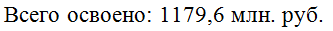 ОтрасльКоличество проектов, ед.Количество проектов, ед.% к 2018 годуРабочие места, ед.Рабочие места, ед.% к 2018 годуСтоимость проектов, млн. руб.Стоимость проектов, млн. руб.% к2018 годуОтрасль2019 г.2018 г.% к 2018 году2019 г.2018 г.% к 2018 году2019 г.2018 г.% к2018 годуСанкур и гостиницы3742,92527991531411,7110,9Торговля76116,6395373,6119160,274,3Строительство (Многоквартирные жилые дома)43133,3180-949,3155612,5Благоустройство общественных территорий10-00059,50-Прочие сферы11100153500152268,2Итого161794,197335291295,81748,974,1№п/пНаименование проектаРабочие места, ед.Коечные места, ед.Стоимость, млн. руб.Санаторно-курортная и гостиничная сферыСанаторно-курортная и гостиничная сферыСанаторно-курортная и гостиничная сферыСанаторно-курортная и гостиничная сферыСанаторно-курортная и гостиничная сферы1Строительство гостиницы в г. Кисловодске, пр. Победы, 70481002Строительство гостиницы по ул. Седлогорская, 84523483Реконструкция нежилого здания по ул. Кольцова/Ермолова, 2/52005МКДМКДМКДМКДМКД4Строительство многоквартирного жилого дома со встроенными жилыми помещениями по пр. Дзержинского, 3000595Реконструкция литера Б многоквартирного жилого дома по ул. Гоголя/Орлиной/Октябрьской, 49/19-21/88 (старый жилой фонд) в городе Кисловодске0086Строительство многоквартирного жилого дома по ул. Парковая007607Строительство многоквартирного жилого дома по ул. Марцинкевича, 96а180122,3ТорговляТорговляТорговляТорговляТорговля8Строительство магазина по ул. Горького303,59Реконструкция существующего магазина (лит. "Е") по ул. Губина,1230310Строительство универсального магазина по адресу: г. Кисловодск, ул. Калинина, 18 401611Реконструкция магазина «Детский мир» по ул. Горького, 15 в городе-курорте Кисловодске1706512Строительство магазина по пр. Победы, 124501213Строительство магазина, ул. Римгорская, 25а3011,514Реконструкция нежилого здания под магазин по ул. Куйбышева, 51408Строительство учреждений общественного питанияСтроительство учреждений общественного питанияСтроительство учреждений общественного питанияСтроительство учреждений общественного питанияСтроительство учреждений общественного питания15Строительство ресторана «Комбинат» по пр. Первомайскому, 2315015Благоустройство общественных территорийБлагоустройство общественных территорийБлагоустройство общественных территорийБлагоустройство общественных территорийБлагоустройство общественных территорий16Благоустройтсво общественных территорий в г. Кисловодске: ул. Коминтерна в районе жилых домов №3-5, бульвар по ул. Урицкого на участке от пр. Дзержинского до пр. Ленина, сквер у памятника Д.И. Тюленеву по Курортному бульвару, сквер у памятника Ксении Ге по Курортному бульвару0059,5ИтогоИтого97711295,8 
(в т.ч. 59,5 за счет бюджета)ОтрасльКоличество проектов, ед.Количество проектов, ед.% к 2018 годуСтоимость проектов, 
млн. руб.Стоимость проектов, 
млн. руб.% к 2018 годуОтрасль2019 г.2018 г.% к 2018 году2019 г.2018 г.% к 2018 годуСанкур и гостиницы171989,512524,410131,323,6Образование20-611,510-Физическая культура и спорт422004069,253413,5119,2Торговля9615020311995,3101,8Строительство (Многоквартирные жилые дома)101283,33703,64103,190,3Благоустройство общественных территорий22100309,956553,4Строительство и реконструкция объектов капитального строительства (прочие сферы)12508515953,5Итого4543104,723334,719858,2117,5№п/пНаименование проектаКоечные места (план), ед.Рабочие места (план), ед.Стоимость, млн. руб.Срок реализации проектаСанаторно-курортная и гостиничная сферыСанаторно-курортная и гостиничная сферыСанаторно-курортная и гостиничная сферыСанаторно-курортная и гостиничная сферыСанаторно-курортная и гостиничная сферыСанаторно-курортная и гостиничная сферы1Санаторий «Рамада Резорт» 1801505422014-
4 кв.20192Санаторий «Питергоф»3544432652,32016- 
3 кв. 20233 Гостиница на территории ЗАО СПЗ «Форелевое»92301302008- 2 кв. 20204Пансионат по пр. Ленина, 24110424502015- 
3 кв. 20205Клиника им. Святителя Луки1002718342014-2 кв. 20206Санаторий «Стеклянная Струя»1302008002015- 
4 кв. 20227Санаторий «Эльбрус» МВД России002902018- 
4 кв. 20218ФГБУ «Санаторий «Красные камни»- Реконструкция (в режиме реставрации с приспособлением к современному использованию) корпусов (литеры «А1», «В1») 001780,52017- 
1 кв. 20209ФГБУ «Санаторий «Красные камни»- реконструкция хозяйственного корпуса (Литер «Д»), котельной санатория (Литер «Е2»), дачи №2 (Литер «Б3»), наружных инженерных сетей, двух трансформаторных подстанций, подпорных стен и объектов социальной инфраструктуры0231247,42017- 
1 кв. 202010ФГБУ «Санаторий «Красные камни»- надстройка 3-го этажа нового корпуса (Литер «Б1»)001088,22017- 
1 кв. 202011Медицинский центр «Пирамида» 75271502016- 
1 кв. 202012Гостиница по ул. Шаляпина, 1080251502016- 
4 кв. 201913Строительство административно-лечебного корпуса по пер. Бородинскому 69301502017- 
3 кв. 202014Санаторий «Русель» 41025020002017- 
3 кв. 202115Строительство гостиницы с рестораном по пр. Победы, 113020602018- 
1 кв. 202016Капитальный ремонт бывшего корпуса санатория им. Кирова1201002002019- 
3 кв. 202217Строительство пансионата для круглогодичного семейного отдыха имени 75-летия Великой Победы по пр. Дзержинского, 2в  ---2019- 
4 кв. 2022ОбразованиеОбразованиеОбразованиеОбразованиеОбразованиеОбразование18Строительство СОШ по ул. Губина, 53058386,92019- 4 кв. 202019Строительство детского сада по ул. Осипенко025224,62019- 4 кв. 2020Физическая культура и спортФизическая культура и спортФизическая культура и спортФизическая культура и спортФизическая культура и спортФизическая культура и спорт20Строительство ФОК в пойме р. Подкумок020140,72019- 4 кв. 202021Создание многофункциональных спортивных площадок0054,42019- 4 кв. 202022Верхняя база ЮгСпорт (5 этап) 404162280,82017- 
3 кв. 202023Нижняя база ЮгСпорт (6 этап, 1 очередь)2002001593,402017- 
4 кв. 2021ТорговляТорговляТорговляТорговляТорговляТорговля24Строительство торгово-развлекательного центра в г. Кисловодске на ул. Горького/Кутузова, 35/2а 050019002015- 
1 кв. 202025Строительство магазина по ул. Катыхина, 14704252018- 
2 кв. 202026Строительство магазина по ул. Красивая, 48а0552018- 
4 кв. 201927Реконструкция существующих производственных помещений под складские помещения по ул. Чехова, 64а, 64б070252018- 
2 кв. 202028Строительство магазина по ул. Умара Алиева, 6907132018- 
4 кв. 201929Строительство магазина по ул. Чапаева 15 010212018- 
3 кв. 202030Строительство магазина по ул. Калинина, 18022,52019-2 кв. 202031Строительство магазина по ул. Главная, 710314,52019-1 кв. 202132Строительство складских помещений по ул. Промышленная, 405252019- 2 кв. 2020Строительство (многоквартирные жилые дома)Строительство (многоквартирные жилые дома)Строительство (многоквартирные жилые дома)Строительство (многоквартирные жилые дома)Строительство (многоквартирные жилые дома)Строительство (многоквартирные жилые дома)33по ул. Чапаева, 3000352018- 
4 кв. 201934по ул. Войкова (1-3я очереди)0251160,62017- 
4 кв. 202235по пр. Победы, 151074652018- 
3 кв. 202136по ул. Коллективная, 11014312,92018- 
2 кв. 202037по ул. Пушкина, 9505339,82018- 
4 кв. 202138«Золотой ключ» по ул. Куйбышева, угол 40 лет Октября0359002016- 
4 кв. 202039по ул. 8 Марта, 3700300,32010- 
4 кв. 201940по ул. Жмакина, 600422018- 4 кв. 201941по ул. 40 лет Октября, 2700742018- 4 кв. 201942по ул. Декабристов, 35к00742019- 4 кв. 2019Благоустройство общественных территорийБлагоустройство общественных территорийБлагоустройство общественных территорийБлагоустройство общественных территорийБлагоустройство общественных территорийБлагоустройство общественных территорий43Благоустройство пешеходного бульвара по проспекту Дзержинского00242,82019- 4 кв. 202044Благоустройство пешеходной зоны ул. Вокзальная и пешеходной зоны ул. Герцена0067,12019- 4 кв. 2019Строительство нежилых зданий (прочие сферы) Строительство нежилых зданий (прочие сферы) Строительство нежилых зданий (прочие сферы) Строительство нежилых зданий (прочие сферы) Строительство нежилых зданий (прочие сферы) Строительство нежилых зданий (прочие сферы) 45Строительство здания управленческой деятельности по ул. Островского, 7б020852018- 
3 кв. 2020ИтогоИтого1990304223334,7№ п/пНаименование проектаСтоимость проекта, млн. руб.Мощность проекта12341Реконструкция гидротехнических сооружений на реке Аликоновка (Старое озеро)  в городе-курорте Кисловодске450Площадь земельного участка- 13,5 га.2Благоустройство  проспекта Ленина308,5Площадь земельного участка- 1,85 га.3Строительство дворца  спорта «Арена Кисловодск» (1 этап строительство ледового катка и многофункционалоного спортивного зала)549,9Площадь  территории 4 га4Строительство средней общеобразовательной школы в районе ул. Мичурина города-курорта Кисловодска 1062На 1000 учащихся5Строительство детского-сада ясли  в районе ул. Мичурина города-курорта Кисловодска 223,84На 220 учащихся6Ремонт и реставрация здания общеобразовательной школы № 1 по ул. Б.Хмельницкого, 7 в городе-курорте Кисловодске119На 160 учащихся7Строительство санатория «Академический»2500Планируемые к созданию коечные места- 250-350 ед.8Строительство спального корпуса санатория Федеральной таможенной службы России «Электроника», ул. Желябова, 14а185Проектная мощность- 51 коечное место9Строительство многоквартирного жилого дома по ул. 8 Марта, 25100Здание площадью 5000 кв.м., 5 этажей10Реконструкция нежилых зданий с пристройкой под торгово-развлекательный центр в г. Кисловодске, ул. Фоменко, 25800Реконструкция существующего здания под торгово-развлекательный центр общей площадью более 20000 кв.м.ИтогоИтого6298,24-